Командный зачет зимнего сезона 2011-2012 годапо олимпийским видам спорта1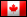 Канада10462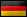 Германия6863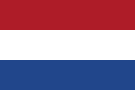 Нидерланды5644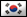 Южная Корея5245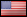 США4556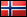 Норвегия4127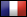 Франция3518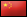 Китай349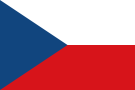 Чехия2110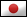 Япония11311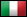 Италия11112-14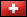 Швейцария11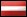 Австрия11Италия1115-17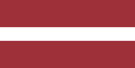 Латвия1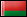 Белоруссия1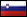 Словения118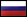 Россия6319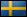 Швеция3420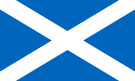 Шотландия121-24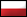 Польша1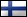 Финляндия1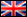 Великобритания1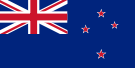 Новая Зеландия1